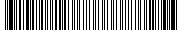 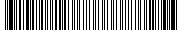 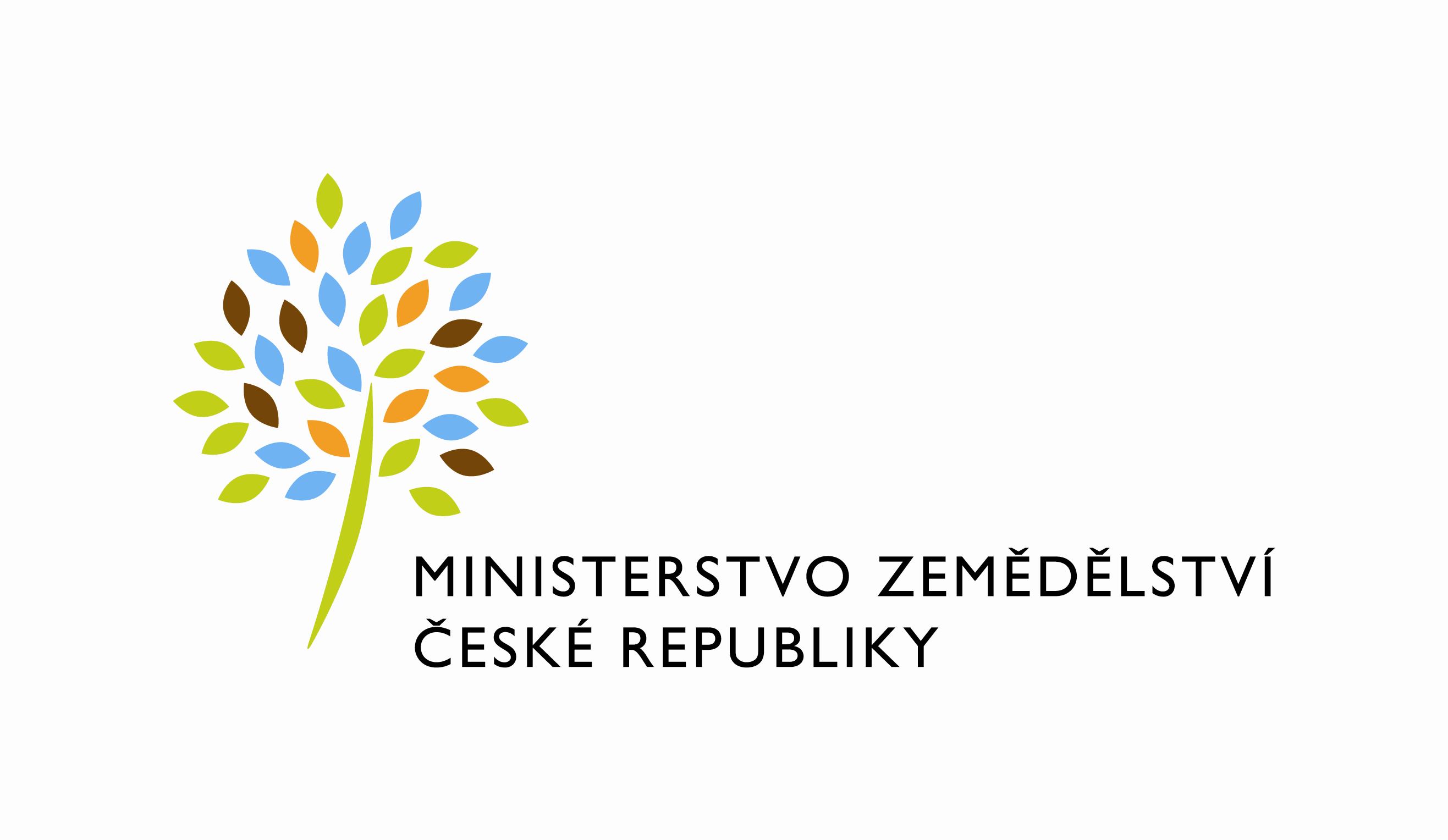  Č. dodatku: 926-2023-11141/1Dodatek č. 1Ke Smlouvě na zajištění úklidových prací č. 926-2023-11141 ze dne 28.6.2023   (dále jen „dodatek“)Objednatel:Česká republika - Ministerstvo zemědělstvíSídlo: Těšnov 65/ 17, 110 00 Praha 1 – Nové Město,Zastoupená:  Mgr. Pavlem Brokešem, ředitelem odboru vnitřní správy, na základě organizačního řádu Ministerstva zemědělství v platném zněníIČ: 00020478DIČ: CZ00020478 Bankovní spojení: Česká národní banka Praha 1Č. účtu: 1226001/0710Kontaktní osoba:    Ing. Vlasta Ficková, Oddělení správy budovse sídlem:	        Tyršova 59, 547 01 Náchodtelefonní spojení:   724 079 514  e-mail:                    vlasta.fickova@mze.cz (dále jen jako„ Objednatel“)aDodavatel:Oldřich Žďárek  Sídlo: Příčná 2027, 547 01 Náchod IČO: 42888671DIČ: xxxxxxxxxxxpodnikající fyzická osobaZapsaný: Městský úřad Náchod, živnostenský list ze dne 10.11.1992, č. v obecním živ.rejstříku: 786Plátce DPHBankovní spojení: xxxxxxxxxxxxx(dále jen „Dodavatel“)(společně dále jen „smluvní strany“)Článek IPředmět a účel dodatkuÚčelem tohoto dodatku  je  zajištění kvalitativního standardu úklidu společných prostor z důvodu významného rozšíření služeb jednoho z nájemců, spolku Péče o duševní zdraví, z.s. pro jeho klienty, a s tím i rozsáhlejšího užívání společných prostor jak zaměstnanci uvedeného spolku, tak i jeho klienty a s tím související nutnosti    zvýšení četnosti běžného denního úklidu v letním režimu z 2x týdně na 3x týdne v kategorii prostor B - chodby, schodiště, obslužné prostory, C - kuchyňky, D – sociální zařízení, E2 – výtah dle Přílohy č. 1 a Přílohy č. 2 tohoto dodatku, čímž dojde k navýšení ceny za běžný úklid naceněné paušálním způsobem dle čl. 4 bodu 4.2 (i) smlouvy  na 12 měsíců  z 98 569,- Kč bez DPH, resp. z 119 268,49 Kč včetně DPH na 107 497 Kč bez DPH, resp. 130 071,37 Kč včetně DPH, a tím i  k navýšení celkové maximální ceny za 12 měsíců dle čl. 4 bodu 4.2 smlouvy z 112 569,- Kč bez DPH, resp. z 136 208,49 Kč  včetně DPH na 121 497,- Kč bez DPH, resp. 147 011,37 Kč včetně DPH.Smluvní strany uzavírají s odkazem na čl. 13. bod 13.2. smlouvy, jejímž předmětem je zajištění úklidových prací a služeb v budově č. p. 59 v ulici Tyršova, 547 01 Náchod, dodatek, jehož předmětem je úprava následujících ujednání smlouvy ). Článek IIZměna smlouvy1)  Ustanovení Článku 4. bod 4. 2. smlouvy se tímto dodatkem mění následovně:     4.2.     Celková cena služeb za 12 měsíců může být zvýšena (snížena) pouze, dojde-li ke změnám        sazeb daně z přidané hodnoty a za podmínek v této smlouvě uvedených. Celková cena      obsahuje veškeré náklady nutné k provedení celého předmětu díla za 12 měsíců,                                 v rozsahu, kvalitě a způsobem stanoveným touto smlouvou a jejich přílohách.Celková maximální cena za 12 měsíců dle Přílohy č. 2 bez DPH: 121 497,- KčDPH 25 514,37 KčCelková maximální cena za 12 měsíců s DPH: 147 011,37 KčUvedená cena je maximální a nepřekročitelnáa skládá se z :(i) ceny za běžný úklid paušálním způsobem naceněné (je dán přesný rozsah/množství) dle Přílohy č. 2 a činí: 107 497,- Kč bez DPH/12 měsíců, DPH činí 22 574,37 Kč, tedy částka 130 071,37 Kč včetně DPH. V Příloze č. 2 jsou uvedeny ceny za jednotlivé položky (některé v rozčlenění pro zimní a letní režim) za 12 měsíců a celková cena bez DPH  za 12 měsíců  za tento druh úklidu. Plátce DPH k ceně připočte zákonnou sazbu DPH. (ii)  max. ceny za mimořádný úklid nepaušálně naceněné jednotkové ceny (je dán předpokládaný rozsah/množství s ohledem na povahu tohoto úklidu) dle Přílohy č. 2 a její maximální výše činí : 14 000,- Kč bez DPH/12 měsíců, DPH činí 2 940,- Kč, tedy částka 16 940,- Kč včetně DPH. V Příloze č. 2 jsou uvedeny jednotkové ceny za jednotlivé položky za 12 měsíců  a celková cena bez DPH za 12 měsíců za tento druh úklidu. Plátce DPH k ceně připočte zákonnou sazbu DPH.2) Dosavadní znění Přílohy č. 1 – Specifikace předmětu plnění a Přílohy č. 2 – Cenová nabídka dodavatele, které jsou dle Článku 14. bod 14. 9. smlouvy nedílnou smlouvy, se nahrazuje novým zněním Přílohy č. 1 – Specifikace předmětu plnění a Přílohy č. 2 – Cenová nabídka dodavatele, které je připojeno k tomuto dodatku dle Článku III, odst. 6 dodatku. 3) Změněná ustanovení čl. 4. bodu 4.2 smlouvy i Přílohy č. 1 a Přílohy č. 2 smlouvy jsou       vyznačena tučným písmem, popř. v přílohách červenou barvou. Článek IIIZávěrečná ustanoveníTento dodatek vstupuje v platnost dnem podpisu oběma smluvními stranami a nabývá   účinnosti od 1. 10. 2023 za předpokladu, že bude nejpozději k tomuto dni uveřejněn v registru smluv; nestane-li se tak, nabude tento dodatek účinnosti až dnem uveřejnění v registru smluv.Dodavatel je srozuměn s tím, že Objednatel je povinen uveřejnit obraz tohoto dodatku, jeho příloh a dalších případných dokumentů od tohoto dodatku odvozených včetně metadat požadovaných k uveřejnění dle zákona č. 340/2015 Sb., o registru smluv, ve znění pozdějších předpisů. Uveřejnění dodatku a metadat v registru smluv zajistí Objednatel, aniž by tím bylo dotčeno právo Dodavatele na jejich uveřejnění.Ostatní ujednání smlouvy se nemění.Dodatek je vyhotoven ve dvou stejnopisech, každý s platností originálu, z nichž Objednatel i Dodavatel obdrží po jednom stejnopisu.Smluvní strany prohlašují, že se s tímto dodatkem seznámily a s jeho obsahem souhlasí a na důkaz své svobodné a určité vůle jej podepisují.Nedílnou součástí tohoto dodatku jsou tyto přílohy, které obsahují nové znění Přílohy č. 1 – Specifikace předmětu plnění a Přílohy č. 2- Cenová nabídka dodavatele   smlouvy (ve smyslu Článku II bodu. 2 tohoto dodatku):Příloha č. 1 – Specifikace předmětu plnění Příloha č. 2 – Cenová nabídka dodavatele         V Praze dne: 20.9.2023                                              V Náchodě dne: 22.9.2023…….……………………………..……                                   ……………………………………….                Objednatel:                                                                  Dodavatel:Česká republika - Ministerstvo zemědělství		                      Oldřich Žďárek                   Mgr. Pavel Brokeš                                            ředitel odboru vnitřní správy                                                                                                                          